绝密★启用前部编版语文六年级下册第五单元课外阅读专项训练（三）一、阅读下文，回答问题。说勤奋人人心中都有一个美好的理想，通往理想境界的桥梁是勤奋。古今中外，成功者手中的鲜花，哪有不是他们用汗水和心血浇灌出来的？北宋著名的史学家司马光，从小就勤奋好（hào   hǎo）学。每篇课文他都读到gǔn guā làn shú。为了抓紧时间，他用圆木做了个枕头，睡觉时只要稍微一动，枕头就会滚开，他醒来后便继续读书写作。他用了19年时间，终于编成了著名的史学巨著《资治通鉴》，因而也成了流芳百世的名人。我国著名的生物学家童第周到17岁才进中学。第一学期末，他的学习成绩很差（chà chā），但他háo  bù qì něi，jí qǐ zhí zhuī。每天天刚亮，他就在校园里读书。晚上睡觉前，他总是习惯地回顾一下当天的学习内容。他还十分注意改进学习方法。经过半年的努力，他的学习成绩在班上已míng  liè qián máo。后来，他远渡重（chóng zhòng）洋，到比利时去留学，由于完成了高难度的青蛙卵剥离手术，在欧洲生物学界产生了很大的影响。由此可见，成功等于一分天才加九十九分汗水。“勤能补拙是良训，一分辛苦一分才”。只有一生勤奋，才能有所作为（wéi wèi），才能对人民、对社会作出应有的贡献。1．选择正确的音节勤奋好（hào   hǎo）学                   成绩很差（chà chā）远渡重（chóng zhòng）洋              有所作为（wéi wèi）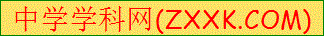 2．根据拼音填上相应的词语，并选择其中两个词语说一句话。gǔn guā làn shú        háo bù qì něi    ________________       _____________  _________________________________________jí qǐ  zhí zhuī           míng liè qián máo________________       _____________  _________________________________________3．按要求改写下列句子。①他终于编成了著名的史学巨著《资治通鉴》。（改成“把”字句，“被”字句）             __________________________________________________________________    ②古今中外，成功者手中的鲜花，哪有不是他们用汗水和心血浇灌出来的？（改成陈述句）4．短文围绕“成功离不开勤奋”这一中心，举了哪两个事例？请你简要归纳出来。_______________________________________________________________________________5．“勤能补拙是良训，一分辛苦一分才。”请谈谈你对这句话的理解。_______________________________________________________________________________6．读了短文后，请你写两句劝勉勤学的名言警句或诗句。_______________________________________________________________________________二、阅读理解。阳光①清晨照进你卧室的第一缕阳光，实际已经走了大约1.5亿千米的路程。走完这些路程，只花了它们大约8.3分钟的时间。因为光总是以极高的速度在宇宙中传播。幸运的是，阳光并没有直接照射在地球上，否则这里就不会有任何生命存在。大气层是一层厚厚的空气，它像柔软的被子一样包裹着地球。它是一个很好的保护层，大部分阳光都被它反射回了宇宙，只有一小部分可以穿透大气和云层。但就是这一点儿阳光，已经足够维系地球上的全部生命了。[来源:Zxxk.Com]②夜的黑暗过后，阳光照亮了你的房间，你又能看见所有的东西。阳光的亮度比几百万支蜡烛或者几万个电灯泡更强大，如果你直视太阳的话，它甚至会灼伤你的眼睛。③我们不仅通过亮度来感知日光，也通过热量来感知它，这种热量就是太阳能。大气层只给我们留下了一部分阳光，否则的话，所有的海水都要被煮沸了。大气层同时也保持着地球表面的温度，不让热量太快地散失到字宙中去。这就好像一辆停在阳光下的汽车，它的里面总是比外面要暖和。④并不是所有的太阳射线都对我们有好处，相反，还有会害我们，比如紫外线。大气中的特殊气层——臭氧层过滤了绝大部分紫外线。虽然我们看不到这些射线，但当我们被黑时，就会注意到它们。我们的皮肤保护着身，不让它受大的伤害。⑤有时下了一场阵雨，如果与此同时阳光从云隙中穿进出来，那么你就可能看到彩虹：这就是彩红的颜色:红、橙、黄、绿、蓝、靛、紫。所有的颜色都是从同样的白色阳光中变化出来的。7．短文是从阳光的传播_____________、_____________、_____________、_____________等几个方面来介绍阳光的的。8．概括课文的内容______________________________________________________________9．大气层有什么作用？联系短文内容说一说。_______________________________________________________________________________10．画横线的句子用了什么说明方法？有什么好处？_______________________________________________________________________________11．走完这些路程，只花了它们大约8.3分钟的时间。句子中的大约能否删掉？为什么？_______________________________________________________________________________12．下列说法正确的是（   ）A．臭氧层对我们有伤害。B．彩虹的七种颜色都是从同样的白色阳光中变化来的。C．我们不可以通过亮度和热度来感知太阳。三、课外阅读。移动支付正在构建智慧生活“五一”小长假的支付数据显示，移动支付用户群仍在快速增长，使用场景快速增加。从纸币、存折、银行卡到移动支付，支付手段已经打破“止于支付”的局限，正在构建人们的智慧生活。微信和支付宝数据显示，“五一”假期，微信支付线下消费日均笔数相比去年同期增长79%；人均使用支付宝消费金额近1800元，比去年同期增长逾一成。移动支付的使用场景迅速丰富。“五一”期间，选择用微信搭乘公共交通的人数同比增长215%；在加油站的消费同比增长116%。在超市、停车场、餐厅等大部分生活场景中，扫码支付已经得到普及。移动支付使用人群也正向两端扩展。“五一”期间，“00后”在境外使用支付宝的人数迅猛增长8倍，人均消费560元；微信支付也有类似数据，60岁以上用户消费笔数增幅很快，较去年同期增长154%。移动支付也在快速走出国门。支付宝已经让消费者在日本东京、泰国曼谷等旅游目的地实现一部手机畅快游；“五一”期间，微信支付在多个周边国家日均交易笔数大幅增长，俄罗斯增幅高达20倍，在柬埔寨、菲律宾增幅也有10倍之高。移动支付便利了生活。而今，支付已不仅是支付。移动支付手段的发展正在成为人们享受智慧生活的助推器。扫码购、社交支付、无感支付、自助点餐、小程序乘车码……基于移动支付，越来越多类似的场景正在变为现实，对传统行业进行着不同程度的智慧化改造。移动支付带来的变化，是技术的升级迭代，也是我国经济水平提升的表现。随着经济向繁荣迈进，支付手段迅速更新。纷繁的支付手段也成为中国经济发展的注脚。移动支付从线下场景支付环节开始，已经扩大到对整个消费链的打磨。不同行业数据的交叉、跨界，将带来无限的想象空间，助推智慧生活加速到来。13．这篇短文分别从线下消费逐年增加____、_____、_____、____和五个方面介绍移动支付正在构建智慧生活。14．第②自然段运用________和______的说明方法，是为了说明_______________________。15．第④自然段画线语句中“同比”一词能否去掉？请说明理由。_______________________________________________________________________________16．举一例说说移动支付在你生活中的使用情况，再谈谈你的感受。_______________________________________________________________________________四、阅读理解。细菌发电前景广阔①生物学家预言，21世纪将是细菌发电造福人类的时代。②说起细菌发电，可以追溯到 1910年。英国植物学家利用铂作为电极放入大肠杆菌的培养液中，成功地制造出了世界上第一个细菌电池。1984年，美国科学家设计出太空飞船使用的细菌电池，其电极的活性物质是宇航员的尿液和活细菌。到了80年代末，细菌发电有了重大突破，英国科学家让细菌在电池组里分解分子，释放电子向阳极运动，从而产生电能。操作时还在糖液中添加某些芳香化合物作为稀释物，来提高生物系统输送电的能力。与此同时，还要往电池里不断充入空气，用以搅拌细菌培养液和氧化物质的混合物。据计算，利用这种细菌电池发电，其效率可达40％，远远高于现在使用的电池的效率。即使这样，还有10％的潜力可挖掘。③利用细菌发电原理，可以建立较大规模的细菌发电站。计算表明，一个功率为 1000千瓦的细菌发电站，仅需要10立方米体积的细菌培养液，每小时消耗200千克糖即可维持其运转发电。这是一种不会污染环境的“绿色”电站，而且技术发展后，完全可以用诸如锯末、秸秆、落叶等废有机物的水解物来代替糖液。因此细菌发电的前景十分诱人。④现在，每个发达国家各显神通，在细菌发电研究方面取得了新的进展。美国设计出一种综合细菌电池，里面的单细胞藻类可以利用太阳光将二氧化碳和水转化为糖，然后再让细菌利用这些糖来发电。日本科学家同时将两种细菌放入电池的特种糖液中，让其中的一种细菌吞食糖浆产生醋酸和有机酸，而让另一种细菌将这些酸类转化成氢气，由氢气进入磷酸燃料电池发电。⑤人们还獉惊奇地发现，细菌还具有捕捉太阳能并把它直接转化成电能的特异功能。最近美国科学家在死海和大盐湖里找到一种嗜盐杆菌，它们含有一种紫色素，在把所接受的大约 10％的阳光转化成化学物质时，即可产生电荷。科学家们利用它们制造出一个小型实验性太阳能细菌电池，结果证明是可以用嗜盐杆菌来发电的，而盐代替糖，其成本就大大降低了。由此可见，让细菌为人类供电已经不再遥远，不久的将来即可成为现实。17．“细菌发电”共有三点优势，请结合全文，分别用三个字概括其中两点优势。_______________________________________________________________________________18．第④段画线句子使用了什么说明方法？作用是什么？ _______________________________________________________________________________[来源:学*科*网]参考答案1．hào  chà  chóng  wéi2．滚瓜烂熟 奄不气馁 急起直追 名列前茅 略3．（1）他终于把著名的史学巨著《资治通鉴》编成了。著名的史学巨著《资治通鉴》终于被他编成了。（2）古今中外，成功者手中的鲜花，都是他们用汗水和心血浇灌出来的。4．司马光编著《资治通鉴》；童第周勤奋学习获得成就。5．聪明的人也应该努力和勤奋，不然是不可能获得成功的，成功的背后都是辛勤和汗水。[来源:学*科*网Z*X*X*K]6．少年不知勤学早，白首方悔读书迟。勤能补拙是良训，一分辛苦一分才。7．    阳光的亮度    阳光的热量    射线对人类的影响    阳光折射成彩虹    8．本文是通过写阳光的传播、阳光的亮度、热量以及射线对人类的影响和阳光折射成彩虹向我们介绍阳光的。9．大气层能反射阳光，是保护层；大气层能保护地球的温度，不让热量散失的太快。10．列数字和作比较。这样具体的熟悉的事物作比较而且有具体的数字，让说明更具体，人们更容易理解。11．“大约”不能去掉。因为走路时间是估计8.3分钟，而不是绝对的8.3分钟。如果去掉的话说明文语言就不准确了。12．B13．    使用场景迅速丰富    使用人群向两端扩展    快速走出国门    便利了生活    14．    列数字    作比较    微信和支付宝线下消费日益增加    15．不能去掉。因为说明文的语言要求准确性、真实性。“同比”说明的是60岁以上用户与去年“五一期间”支付的对比。16．我经常用微信支付来买文具、零食。微信支付确实给人们的生活带来便利，可以不用经常带零钱。17．不污染（无污染）；成本低（低成本）18．举例子。作用是通过美国设计的综合细菌电池具体说明细菌发电研究方面所取得的新进展。